Перспективные направления использования информационных и коммуникационных технологий в учебном процессе среднего профессионального образования (СПО)В докладе приведены перспективы использования ИКТ и цифровых образовательных ресурсов (ЦОР). Рассматривается структура существующих сегодня ЦОР и их характеристики. Приводится классификация использования цифровых образовательных ресурсов в учебном процессе.Система среднего профессионального образования претерпевает в настоящее время качественные изменения, направленные на модернизацию всех её элементов.Современное общество требует от системы СПО конкурентоспособных специалистов, умеющих оперативно прогрессировать в области своей профессиональной деятельности, владеющих технологиями самостоятельного приобретения новых профессиональных знаний, мобильно адаптирующихся к изменяющимся технологическим и прочим условиям в рамках своей профессии. Одной из важнейших задач в достижении поставленных целей является информатизация СПО.Развитие информационных и коммуникационных технологий ведет к формированию новой модели образования, меняются цели и задачи, стоящие перед образованием.Поэтому, применение ИКТ в практической деятельности преподавателя является не только современным, но и необходимым.Процесс внедрения ИКТ в образовательный процесс проходит три стадии: 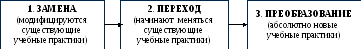 При использовании ИКТ в педагогической деятельности часто используется термин цифровой образовательный ресурс (программное средство учебного назначения).Преподаватель любого учреждения СПО должен знать о существовании цифровых образовательных ресурсов (ЦОР), применяемые для решения тех или иных задач.Цифровые образовательные ресурсы (ЦОР) – это представленные в цифровой форме фотографии, видеофрагменты, статические и динамические модели, объекты виртуальной реальности и интерактивного моделирования, картографические материалы, звукозаписи, символьные объекты и деловая графика, текстовые документы и иные учебные материалы, необходимые для организации учебного процесса. Возникает вопрос о том, где же преподаватель может взять цифровые образовательные ресурсы. На рисунке 1 представлены источники цифровых образовательных ресурсов.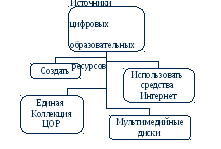 Рисунок 1 – Источники ЦОРЕдиная коллекция цифровых образовательных ресурсов http://school-collection.edu.ru ЕКЦОР – это цифровые ресурсы, организованные в соответствии предметно-тематической структурой учебной дисциплины и имеющие как содержательное, так и техническое описание каждого ресурса. Создаваемые в рамках проекта «Информатизация системы образования» учебные материалы нового поколения разделяют на три типа.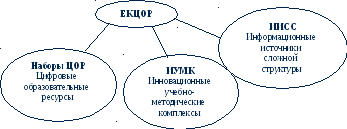 Рисунок 2 – Состав ЕКЦОРНаборы ЦОР – это необходимые для организации учебного процесса и представленные в цифровой форме ресурсы. ЦОР, как правило, не привязан к какому-либо конкретному учебному пособию. В нем представлены наиболее значимые вопросы содержания, которые преподаватель может использовать при любой последовательности изложения материала, они дают преподавателям убедительные примеры того, как средства ИКТ могут быть использованы в учебном процессе и имеют свои принципы устройства и организацию информации (фотографии, видеофрагменты, звукозаписи, картографические материалы, статистические и динамические модели, графики символьные объекты, схемы, таблицы текстовые документы, презентации)Информационные источники сложной структуры (ИИСС) ИИСС – это цифровой образовательный ресурс, основанный на структурированных цифровых материалах (текстах, аудиозаписях, видеоизображениях, фотоизображениях, интерактивных моделях и т.п.) с соответствующим учебно-методическим сопровождением, поддерживающий деятельность студента и преподавателя по одной или нескольким темам (разделам) предметной области или обеспечивающий один или несколько видов учебной деятельности в рамках некоторой предметной области. Краткая характеристика которого представлена на рисунке 3.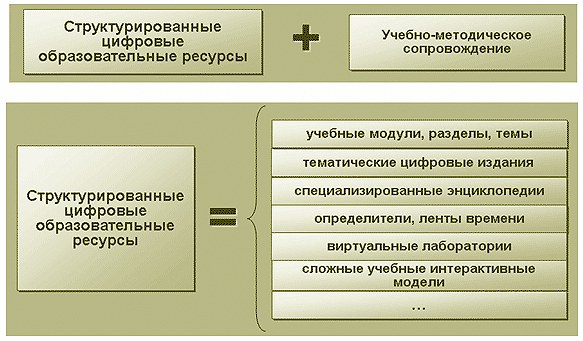 Рисунок 3 – Структура ИИССИнновационные учебно-методические комплексы (ИУМК)На рисунке 4 представлена структура инновационного учебно-методического комплекса, из которого видно, что, ИУМК - полный набор средств обучения, необходимых для организации и проведения учебного процесса, который за счет активного использования современных педагогических и информационно-коммуникационных технологий должен обеспечивать достижение образовательных результатов, необходимых для подготовки студентов к жизни в информационном обществе.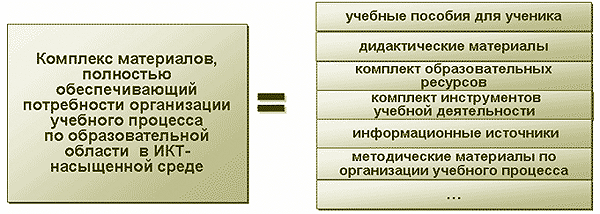 Рисунок 4 – Структура ИУМКВ рамках проекта ИСО принято различать несколько типов ИИСС:I тип – учебные модули;II тип – справочно-иллюстративные материалы (мультимедийные справочники);III тип – инструменты учебной деятельности.I тип (примеры) – Учебные модули.Цифровые образовательные ресурсы, поддерживающие деятельность студента и преподавателя по одной или нескольким конкретным темам (разделам) дисциплины:геометрические планшеты;интерактивные динамические модели;обучающие программы;электронные конструкторы.II тип (примеры) – Справочно-иллюстративные материалы.Это, прежде всего справочные издания, которые рассчитаны на использование не в рамках какой-то конкретной темы, а в течение изучения целых курсов — по мере необходимости получения дополнительной, по сравнению с традиционными источниками, информации:электронные энциклопедии;атласы, и атласы-определители;хронологические таблицы;библиотеки электронных- наглядных пособий.III тип (примеры) – Инструменты учебной деятельности.Как правило, этот тип ИИСС является самым сложным и трудоемким в программной реализации. В основе большинства из этих ИИСС лежат специально разработанные демонстрационные и исследовательские, наукоемкие модели, рассчитанные на использование всеми участниками учебного процесса:тренажеры;интерактивные лабораторные работы;наборы компьютерных программ для обработки данных.Классификация ЦОР по основанию формы использования Современные информационные технологии помогают преподавателю в организации и реализации педагогических методов, форм и средств обучения и ориентированных на самостоятельную работу студентов. Использование ЦОР приводит в первую очередь к изменению в содержании образования, технологии обучения и отношениях между участниками образовательного процесса.Возможны различные формы организации учебной деятельности, на рисунке 5 представлена схема различных форм обучения.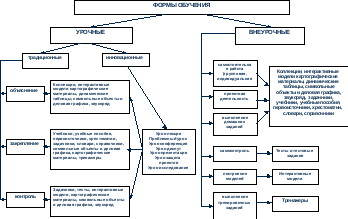 Рисунок 5 – Формы обученияРассмотрим применение ЦОР на различных этапах урока:ЦОР для актуализации знанийЭлектронные тестыэлектронные конструкторы; ЦОР на этапе объяснения нового материала.• Электронные учебники; энциклопедии, справочники,• Мультимедийные презентации;• Учебные видеофильмы.ЦОР на этапе закрепления и совершенствования знаний, умений и навыков.При закреплении многих тем курса информатики эффективной технологией является использование на уроках обучающих компакт-дисков. электронные тесты, электронные тренажёры, обучающие среды, мультимедийные презентации; ЦОР для контроля и оценки знаний, умений и навыков.Проектная деятельностьПрограммы-тренажёрыДля аттестации учащихся использую, как традиционную форму, так и компьютерный вариант (с использованием подготовленных при помощи Ассистент 2)ЦОР для подготовки домашнего заданияТворческие заданияРефераты, докладыПрезентацииСамообучение.Для дистанционного обучения предназначены сетевые компьютерные практикумы по курсу «Информатика» (http://webpractice.cm.ru), раскрывающих содержание следующих тем курса информатики: «Информация», «Аппаратные средства ЭВМ», «Программное обеспечение общего назначения», «Алгоритмизация и программирование», «Компьютерные сети и телекоммуникации», «Защита информации», «Компьютерное моделирование».ЦОР также используются при проведении внеаудиторных занятий;интернет-уроки во внеклассной работе; для демонстрации студентам видеоматериала о вреде курения, наркомании и других вредных привычках.В разработке ЦОР принимают участие многие Российские компании, такие как:компания ФИЗИКОН - один из наиболее известных российских разработчиков электронных средств обучения и курсов для академического образования (школы, колледжи, вузы);компания «Кирилл и Мефодий», популярный разработчик различных электронных энциклопедий;компании «1С», «Дрофа», «Просвещение» и многие др. в каталогах, которых можно найти и заказать необходимое программное средство учебного назначения.При подготовке к занятиям преподаватели могут использовать Интернет-ресурсы: Федеральный портал «Российское образование» http://www.edu.ru, сайт «Образовательные ресурсы Интернет» http://www.alleng.ru, единая коллекция цифровых образовательных ресурсов http://school-collection.edu.ru.Итак, использование в процессе обучения ИКТ способствует развитию ключевых компетенций преподавателя и формированию его информационной культуры.Но эффективное использование ИКТ возможно только при соблюдении следующих условий:достаточной оснащенности учебных кабинетов;создании условий для повышения информационной культуры преподавателя;развитии информационной среды техникума;внедрении ЦОР в образовательный процесс и методическом сопровождении персонала. В заключение хотелось бы отметить, что, на мой взгляд, полноценное внедрение электронных образовательных ресурсов, с их встраиванием в учебный процесс позволит  гармонично дополнять и сочетать традиционные методы преподавания с новыми, использующими информационные технологии,  расширять возможности учащегося в самостоятельной учебной работе и рост творческой составляющей в деятельности учителя. Для себя я сделала вывод – нельзя стоять на месте, необходимо постоянно совершенствовать свои приемы и методы, и только тогда  возможно достичь успеха в своей профессиональной деятельности.Литература1. Учебные материалы нового поколения в проекте «Информатизация системы образования» (ИСО). М.: Локус-Пресс, 2008. 64 с.2. «Цифровые ресурсы для школы. Мировой опыт и Проект ИСО. Рабочие материалы Версия 5.1, апрель 2005».3. Методики применения цифровых образовательных ресурсов (http://edu.of.ru).Источник: https://multiurok.ru/index.php/files/pierspiektivnyie-napravlieniia-ispol-zovaniia-info.html_________________________________________________________________________________Портал поддержки подготовки и повышения квалификации преподавателей Среднего профессионального образования (СПО). Все по проблемам Среднего профессионального образования: организационно-управленческие аспекты СПО, актуальные проблемы системы среднего профессионального образования, проблемы финансирования образовательных программ СПО, труды прошедших конференций, выставок, симпозиумов и семинаров посвященных проблемам СПО, учебники, методические пособия и рекомендации, информатизация СПО, организационно-управленческие аспекты СПО и многое другое.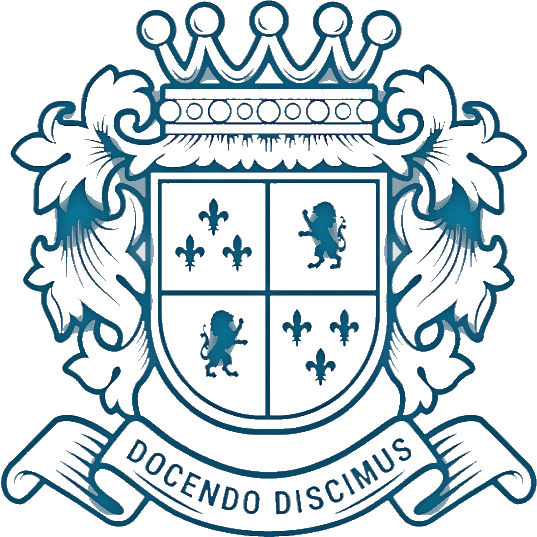 